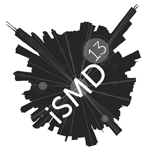 Directions From Chicago O’Hare Int'l Airport By CTA Train To : Club Quarter’s Hotel111 West Adams Street
(Corner of Adams and Clark Street) 
Chicago, IL 60603 Phone: (312) 214-6400Depart:   Chicago O’Hare Int'l Airport  ~ Take CTA Blue Line To Downtown Chicago ~ Exit at MonroeFares: $5.00 one way, US currency only, buy ticket at machine, At all CTA 'L' stations, you can buy a new Transit Card using bills and coins (dollar coins, quarters, dimes, and nickels). Add cash value at Transit Card Vending Machines to a new card and your fares will be deducted as you use your card (full fares or transfers). Vending machines do not give change, so add only as much as you wish to your card. Take CTA Train Blue Line  to the MONROE station -  Downtown Chicago 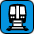 Distance: 15.6 Miles to Monroe Station	Trains Depart every 15 minutes from O'Hare 
Train Arrives in 42 minutes at Monroe stop.  When exiting you will be on Dearborn street.
  Walk SOUTH from S Dearborn Street to Adams - One block  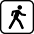 TURN RIGHT at W Adams St to Clark Street one block~ Distance: 0.1 Miles Arrive: 111 W Adams Street in 5 minutes, Club Quarters Hotel  FINDING The CTA Train At O’Hare AirportThe fully-accessible O’Hare station is situated in the lower level concourse, which connects Airline Terminals 1, 2 and 3, and is conveniently accessed from Terminal 5 by free, frequent airport shuttle trains. Getting to the Blue Line from Terminals 1, 2 or 3If you're coming from domestic and international flights arriving at Terminals 1, 2 or 3, follow signs in the airport to "CTA Trains" or "Trains to City." These will lead you to the train station. You can walk from the baggage claim to the train in under ten minutes from any of these three terminals. Getting to the Blue Line from Terminal 5If you're coming from international flights that land in Terminal 5, follow signs to the Airport Transit System (ATS). Ride the next train to Terminal 2 and exit the train at the station. Then, follow signs to "CTA Trains" or "Trains to City."